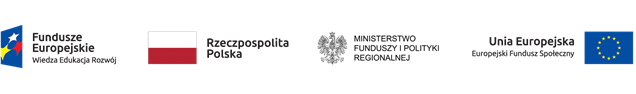 Załącznik nr 13 do Regulaminu przyznawania środków finansowych na założenie własnej działalności gospodarczej oraz wsparcia pomostowegoKARTA OCENY MERYTORYCZNEJWniosku o przyznanie wsparcia pomostowegoPoddziałanie 1.2.1 Programu Operacyjnego Wiedza Edukacja Rozwój na lata 2014-2020 Nr referencyjny wniosku: ……………………………………………………………Tytuł projektu: „DOBRY BIZNES”Imie i Nazwisko Uczestnika ……………………………………………………Nazwa i adres  Przedsiębiorstwa:………………………………………………Wartości kategorii, które ulegają obniżeniu (jeśli dotyczy):DEKLARACJA POUFNOŚCI I BEZSTRONNOŚCINiniejszym oświadczam, że:nie pozostaję w związku małżeńskim ani faktycznym pożyciu albo w stosunku pokrewieństwa lub powinowactwa w linii prostej, pokrewieństwa lub powinowactwa w linii bocznej do drugiego stopnia i nie jestem związany/a z tytułu przysposobienia, opieki, kurateli z wnioskodawcą lub jego zastępcami prawnymi. W przypadku stwierdzenia takiej zależności zobowiązuję się do niezwłocznego poinformowania o tym fakcie Beneficjenta i wycofania się z oceny tego projektu,przed upływem trzech lat od daty rozpoczęcia oceny merytorycznej wniosku o przyznanie wsparcia pomostowego nie pozostawałem/łam w stosunku pracy lub zlecenia z wnioskodawcą ubiegającym się o dofinansowanie. W przypadku stwierdzenia takiej zależności zobowiązuję się do niezwłocznego poinformowania o tym fakcie Beneficjenta i wycofania się z oceny tego projektu, nie pozostaję z wnioskodawcą w takim stosunku prawnym lub faktycznym, że może to budzić uzasadnione wątpliwości co do mojej bezstronności. W przypadku stwierdzenia takiej zależności zobowiązuję się do niezwłocznego poinformowania o tym fakcie Beneficjenta i wycofania się z oceny tego projektu,zobowiązuję się, że będę wypełniać moje obowiązki w sposób uczciwy i sprawiedliwy, zgodnie z posiadaną wiedzą,zobowiązuje się również nie zatrzymywać kopii jakichkolwiek pisemnych lub elektronicznych informacji,zobowiązuję się do zachowania w tajemnicy i zaufaniu wszystkich informacji i dokumentów ujawnionych mi lub wytworzonych przeze mnie lub przygotowanych przeze mnie w trakcie lub jako rezultat oceny i zgadzam się, że informacje te powinny być użyte tylko dla celów niniejszej oceny i nie powinny być ujawnione stronom trzecim........................, dnia ..……….                                                  ..……………………………….                                                    miejscowość i data                                                                             podpis                          OCENAOCENAOCENAKryteriaDecyzja (spełnia/nie spełnia)Uzasadnienie (min. 3 zdania w oparciu o kryterium)Zasadność wsparcia□ TAK□ NIEZwiązek wydatków planowanych do poniesienia ze wsparcia pomostowego w stosunku do prowadzonej działalności gospodarczej.□ TAK□ NIECzy wydatki planowane do poniesienia ze wsparcia pomostowego nie są tożsame z wydatkami w ramach wsparcia finansowego.□ TAK□ NIECel i przedmiot udzielonego wsparcia pomostowegoWydatki kwalifikowaneIntensywnośc pomocyMaksymalna wartość pomocyUzasadnienie (min. 3 zdania w oparciu o kryterium):Uzasadnienie (min. 3 zdania w oparciu o kryterium):Nr kategoriiNazwa kategorii wydatkuWartość pierwotnaWartość po zmianieRóżnicaPowód zmiany kwoty wydatku (np. zawyżony koszt w stosunku do ceny rynkowej, wydatek niekwalifikowalny itp.)Łączna wartość obniżenia kategorii wydatkuŁączna wartość obniżenia kategorii wydatkuŁączna wartość obniżenia kategorii wydatkuŁączna wartość obniżenia kategorii wydatku-Proponowana kwota wsparcia pomostowegoUzasadnienie (w przypadku obniżenia kwoty wsparcia pomostowego)comiesięczna kwota dofinansowania w PLN:Łączna kwota dofinansowania za ….. miesięcy w PLN:Imię i nazwisko osoby oceniającej wniosek DataPodpis